С 11 по 17 сентября 2017 года Электронная школа Знаника проводит традиционную Всероссийскую неделю мониторинга. В рамках мероприятия школьники со 2 по 9 класс смогут проверить свои знания по математике и русскому языку, а учителя и администрации образовательных организаций — оценить уровень знаний школьников в начале учебного года и эффективно спланировать учебный процесс. Генеральным партнёром Недели впервые стала Корпорация «Российский учебник», которая разработала комплекс контрольно-измерительных материалов для основной школы — по русскому языку, а для начальной — по математике и русскому языку.Принять участие может любой желающий: школа, учитель с классом, школьник с родителем. По согласованию возможно организованное участие всех МО и ОО региона. Заявки на мероприятие принимаются автоматически.Мониторинг полностью бесплатный.Мероприятие очное: учитель собирает учеников в классе и выдаёт им задания для решения, распечатанными или на компьютерах, отводя на работу 45 минут.Методические материалы и проведениеДля удобства методисты подготовили по два варианта заданий для каждой параллели. Ответы вносятся на сайт либо учениками во время тестирования, либо позднее учителем. Рекомендуем проводить мониторинг в компьютерных классах, если нет такой возможности и для учеников начальных классов — в бумажной форме.Измерители по математике составлены по УМК С. М. Никольского и УМК Н. Я. Виленкина. Измерители по русскому языку составлены по УМК М. М. Разумовской. Измерители для начальной школысоставлены авторами программы Школа «XXI век».Методические комплекты составлены по УМК, но не накладывают ограничения на участие. Педагоги инструктируют участников пропускать те или иные задачи, если пройденный материал и КИМы сильно расходятся, а затем учитывают это при интерпретации результатов. Спецификации публикуются в Рабочем кабинете за несколько рабочих дней до мероприятия, там же доступны материалы предыдущих мероприятий этой серии.Принять участие:зарегистрироваться, при необходимости создать профили учеников;скачать задания, спецификации, демоварианты и инструкции в Рабочем кабинете;если понадобится, посетить вступительные вебинары;загрузить решения учеников до 17 сентября включительно;скачать сертификаты, индивидуальные домашние задания и отчёты.Расписание вебинаров обновляется на страницах раздела и в Рабочем кабинете. 
Вступительные вебинары открыты для всех пользователей.Преимущества мониторинга:качественные методические материалы;независимая оценка качества образования;проверка знаний школьников;статистика и анализ результатов;коррекционные материалы для школьников.Рекомендовано Министерством образования и науки Российской Федерации 




Рекомендовано Федеральным институтом развития образования 



Поддержано Агенством стратегических инициатив 



Электронное СМИ. Регистрация Роскомнадзора № ФС77-625660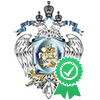 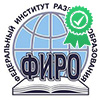 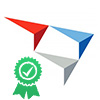 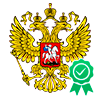 ОпытВ 2016-2017 учебном году Электронная школа Знаника проверила 250 000 работ по мониторингу.В первом полугодии в девяти регионах России прошли мониторинговые мероприятия по математике для 140 тысяч школьников среднего звена. На них отработали и масштабировали технологии по персонификации образования, построению образовательных траекторий, сопровождению учащихся после проведения среза знаний (мониторинга). Во втором полугодии прошла Неделя мониторинга для 87 тысяч участников из 83 регионов по заявкам.Всего за 2016-2017 учебный год обработано более миллиона работ школьников.Генеральный партнер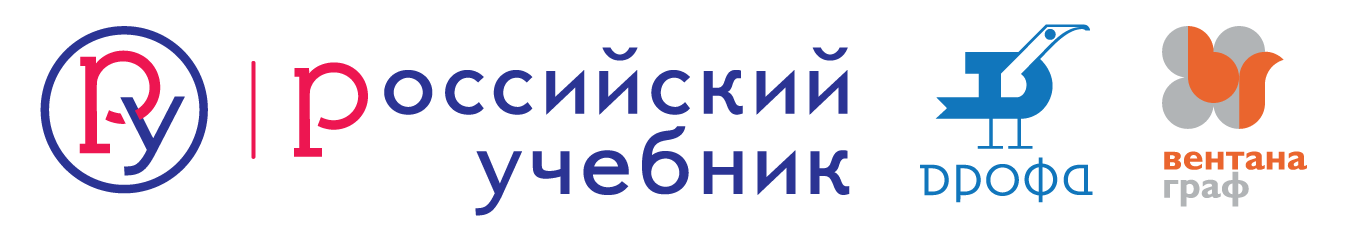 Генеральный партнёр — корпорация «Российский учебник» (издательства «ДРОФА», «ВЕНТАНА-ГРАФ» и «Астрель»).